Ik stuur dit formulier terug naar Edenred  Vorstlaan 165 / 9 1160 Brussel 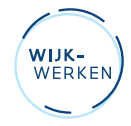 Aanvraag tot terugbetaling van wijk-werkcheques – Sectie 1Aangifteformulier niet-ontvangst wijk-werkcheques – Sectie 2Gebruikersidentificatie: (gebruik hoofdletters a.u.b.)Mijn bestelling: ik heb een aantal van ………..........* papieren wijk-werkcheques met een waarde van ………………….......euro besteld en betaald op (datum)  .....……..../…………/……….…. *.Als u cheques uit verschillende bestellingen wil aangeven, moet u één aangifte per bestelling invullen.Sectie 1: terugbetaling van ongebruikte papieren wijk-werkcheques die nog geldig zijnIk wens ongebruikte papieren wijk-werkcheques terug te sturen en de aanschafprijs van de cheques terugbetaald te krijgen (na aftrek van de administratiekosten, die 30% van de aanschafprijs bedragen). Ik voeg in bijlage een aantal van .......................* papieren cheques toe die ik terugbetaald wil krijgen.De chequenummers zijn de volgende: Nummer ……………………...... Nummer ………………………... Nummer ……………………......Nummer ……………………...... Nummer ………………………... Nummer ……………………......Nummer ……………………...... Nummer ………………………... Nummer ……………………......Nummer ……………………...... Nummer ………………………... Nummer ……………………......Alleen de cheques die nog geldig, ongebruikt en in bijlage van deze aangifte zijn zullen terugbetaald worden.Sectie 2: niet-ontvangst van papieren wijk-werkcheques Ik heb mijn volledige  bestelling niet ontvangen en ik wens nieuwe cheques te ontvangen (let op :de oude chequenummers worden ongeldig gemaakt).Ik heb mijn bestelling gedeeltelijk niet ontvangen en ik wens nieuwe cheques te ontvangen om de ontbrekende cheques te vervangen (let op :  de oude chequenummers worden ongeldig gemaakt). 
Ik heb een aantal van ................ * cheques niet ontvangen. De gekregen chequenummers zijn de volgende:Nummer ……………………...... Nummer ………………………... Nummer ……………………......Nummer ……………………...... Nummer ………………………... Nummer ……………………......Nummer ……………………...... Nummer ………………………... Nummer ……………………......Nummer ……………………...... Nummer ………………………... Nummer ……………………......Sectie 3: verkeerde wijk-werkcheques ontvangenIk voeg in bijlage een aantal van ................... * papieren cheques toe die ik verkeerdelijk ontvangen heb.De verkeerde chequenummers zijn de volgende:Nummer ……………………...... Nummer ………………………... Nummer ……………………......Gelieve de fout(en) hier te beschrijven:
…………………………………………………………………………………………………………………………………………………………………………………………………………………………………………………………Ik voeg hierbij de verkeerde bestelling cheques toe.Sectie 4: verloren of gestolen wijk-werkchequesIk verklaar dat de wijk-werkcheques met onderstaande nummers verloren of gestolen zijn.Aantal cheques: .................*De chequenummers zijn de volgende:Nummer ……………………...... Nummer ………………………... Nummer ……………………......Nummer ……………………...... Nummer ………………………... Nummer ……………………......Nummer ……………………...... Nummer ………………………... Nummer ……………………......Nummer ……………………...... Nummer ………………………... Nummer ……………………......De chequenummers worden ongeldig gemaakt. Verloren cheques zullen niet terugbetaald worden.Gestolen cheques zullen aan 70% terugbetaald zijn als Edenred een PV van de Politie krijgt (zodra de procedure actief is).Datum 											Handtekening	